The Cactus Warriors Are Back!The TARRANGOWER CACTUS CONTROL GROUP& PARKS VICTORIA will hold their nextcommunity field day on Sunday 2nd May.Location: Cairn Curran south of Woolshed Bay Meet near the Toilet BlockEnter via Cairn Curran Road and follow the signs.Time: 10.30 am to 12.30 pm Come along kill some cactus and then enjoy a free sausage sizzle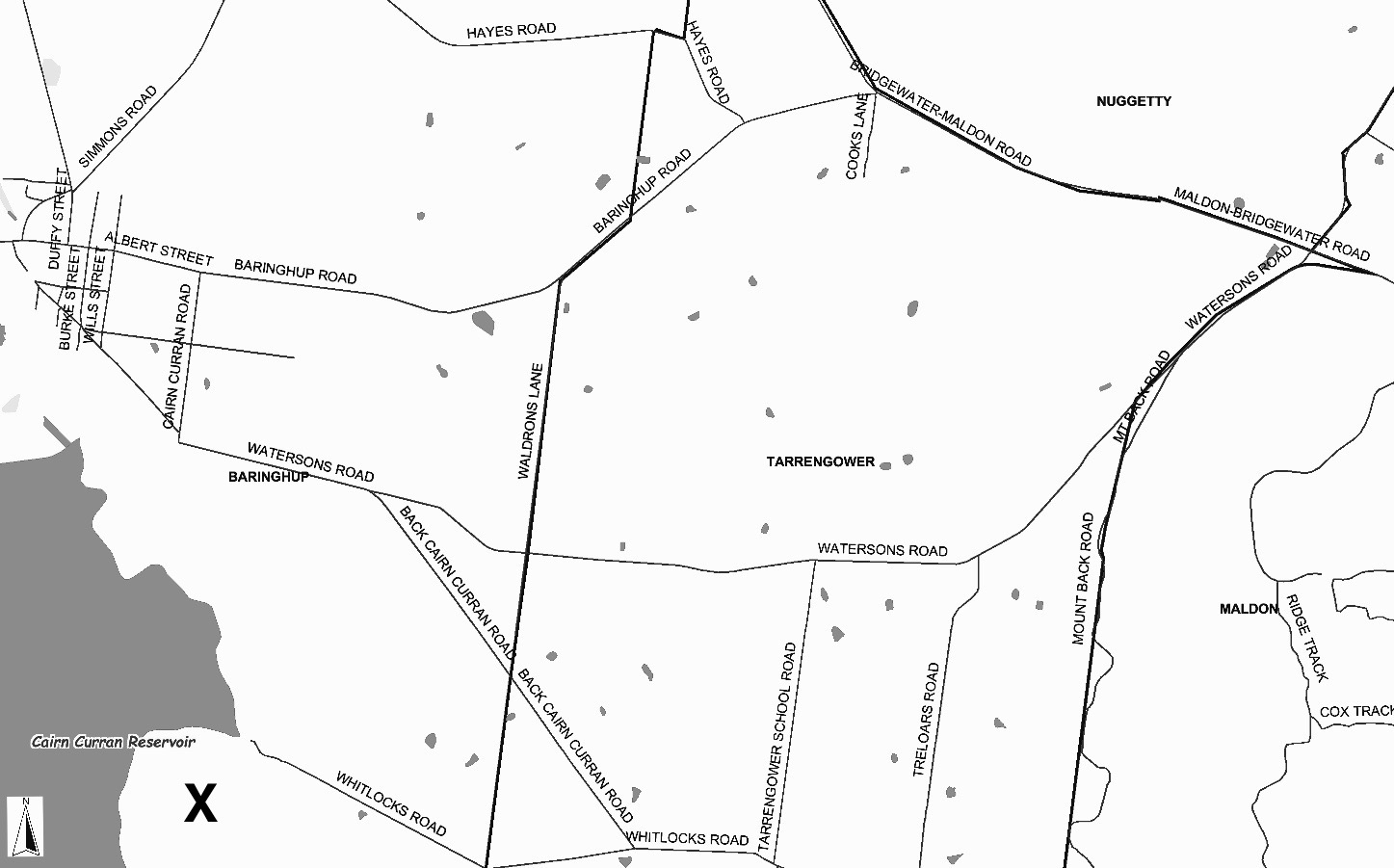 